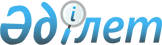 О бюджете сельского округа Актобе на 2020-2022 годыРешение Кармакшинского районного маслихата Кызылординской области от 27 декабря 2019 года № 291. Зарегистрировано Департаментом юстиции Кызылординской области 5 января 2020 года № 7184.
      В соответствии с пунктом 2 статьи 9-1 кодекса Республики Казахстан от 4 декабря 2008 года "Бюджетный кодекс Республики Казахстан", пункта 2-7 статьи 6 Закона Республики Казахстан от 23 января 2001 года "О местном государственном управлении и самоуправлении в Республике Казахстан" Кармакшинский районный маслихат РЕШИЛ:
      1. Утвердить бюджет сельского округа Актобе на 2020-2022 годы согласно приложениям 1, 2 и 3 соответственно, в том числе на 2020 год в следующих объемах:
      1) доходы – 86 143,3 тысяч тенге, в том числе:
      налоговые поступления – 952,3 тысяч тенге;
      неналоговые поступления – 0;
      поступления от продажи основного капитала – 0;
      поступления трансфертов – 85 191 тысяч тенге;
      2) затраты – 87 044,9 тысяч тенге;
      3) чистое бюджетное кредитование – 0;
      4) сальдо по операциям с финансовыми активами – 0;
      5) дефицит (профицит) бюджета – -901,6 тысяч тенге;
      6) финансирование дефицита (использование профицита) бюджета – 901,6 тысяч тенге.
      Сноска. Пункт 1 - в редакции решения Кармакшинского районного маслихата Кызылординской области от 07.04.2020 № 311; с изменениями, внесенными решением Кармакшинского районного маслихата Кызылординской области от 25.05.2020 № 332 (вводится в действие с 01.01.2020).


      2. Учесть, что в 2020 году объем бюджетной субвенций, передаваемый из районного бюджета в бюджет сельского округа Актобе установлен в размере 77 966 тысяч тенге.
      3. Утвердить целевые трансферты, предусмотренные в бюджете сельского округа Актобе, на 2020 год за счет республиканского бюджета согласно приложению 4.
      4. Настоящее решение вводится в действие с 1 января 2020 года и подлежит официальному опубликованию. Бюджет сельского округа Актобе на 2020 год
      Сноска. Приложение 1 - в редакции решения Кармакшинского районного маслихата Кызылординской области от 25.05.2020 № 332 (вводится в действие с 01.01.2020). Бюджет сельского округа Актобе на 2021 год Бюджет сельского округа Актобе на 2022 год Целевые трансферты, предусмотренные в бюджете сельского округа Актобе, на 2020 год за счет республиканского бюджета
					© 2012. РГП на ПХВ «Институт законодательства и правовой информации Республики Казахстан» Министерства юстиции Республики Казахстан
				
      Председатель сессии Кармакшинскогорайонного маслихата

К. Раева

      Секретарь Кармакшинскогорайонного маслихата

М. Наятұлы
Приложение 1 к решению
Кармакшинского районного маслихата
от 27 декабря 2019 года № 291
Категория
Категория
Категория
Категория
Категория
Сумма, тысяч тенге
Класс
Класс
Класс
Класс
Сумма, тысяч тенге
Подкласс
Подкласс
Подкласс
Сумма, тысяч тенге
Наименование
Наименование
Сумма, тысяч тенге
1.Доходы
1.Доходы
86143,3
1
Налоговые поступления
Налоговые поступления
952,3
01
Подоходный налог
Подоходный налог
83,3
2
Индивидуальный подоходный налог
Индивидуальный подоходный налог
83,3
04
Hалоги на собственность
Hалоги на собственность
869
1
Hалоги на имущество
Hалоги на имущество
11
3
Земельный налог
Земельный налог
100
4
Hалог на транспортные средства
Hалог на транспортные средства
758
2
Неналоговые поступления
Неналоговые поступления
0
3
Поступления от продажи основного капитала
Поступления от продажи основного капитала
0
4
Поступления трансфертов 
Поступления трансфертов 
85191
02
Трансферты из вышестоящих органов государственного управления
Трансферты из вышестоящих органов государственного управления
85191
3
Трансферты из районного (города областного значения) бюджета
Трансферты из районного (города областного значения) бюджета
85191
Функциональная группа 
Функциональная группа 
Функциональная группа 
Функциональная группа 
Функциональная группа 
Сумма, тысяч тенге
Функциональная подгруппа
Функциональная подгруппа
Функциональная подгруппа
Функциональная подгруппа
Сумма, тысяч тенге
Администратор бюджетных программ
Администратор бюджетных программ
Администратор бюджетных программ
Сумма, тысяч тенге
Программа
Программа
Сумма, тысяч тенге
Наименование
Сумма, тысяч тенге
2.Затраты
87044,9
01
Государственные услуги общего характера
23426,7
1
Представительные, исполнительные и другие органы, выполняющие общие функции государственного управления
23426,7
124
Аппарат акима города районного значения, села, поселка, сельского округа
23426,7
001
Услуги по обеспечению деятельности акима города районного значения, села, поселка, сельского округа
23426,7
04
Образование
41457
1
Дошкольное воспитание и обучение
41457
124
Аппарат акима города районного значения, села, поселка, сельского округа
41457
041
Реализация государственного образовательного заказа в дошкольных организациях образования
41457
07
Жилищно-коммунальное хозяйство
1810
3
Благоустройство населенных пунктов
1810
124
Аппарат акима города районного значения, села, поселка, сельского округа
1810
008
Освещение улиц в населенных пунктах
1365
011
Благоустройство и озеленение населенных пунктов
445
08
Культура, спорт, туризм и информационное пространство
20034
1
Деятельность в области культуры
20034
124
Аппарат акима города районного значения, села, поселка, сельского округа
20034
006
Поддержка культурно-досуговой работы на местном уровне
20034
15
Трансферты
317,2
1
Трансферты
317,2
124
Аппарат акима города районного значения, села, поселка, сельского округа
317,2
048
Возврат неиспользованных (недоиспользованных) целевых трансфертов
0,2
051
Целевые текущие трансферты из нижестоящего бюджета на компенсацию потерь вышестоящего бюджета в связи с изменением законодательства
317
3.Чистое бюджетное кредитование
0
4. Сальдо по операциям с финансовыми активами
0
5. Дефицит (профицит) бюджета
-901,6
6. Финансирование дефицита (использование профицита) бюджета
901,6
8
Используемые остатки бюджетных средств
901,6
01
Остатки бюджетных средств
901,6
1
Свободные остатки бюджетных средств
901,6Приложение 2 к решению Кармакшинского районного маслихата от 27 декабря 2019 года № 291
Категория
Категория
Категория
Категория
Категория
Сумма, тысяч тенге
Класс
Класс
Класс
Класс
Сумма, тысяч тенге
Подкласс
Подкласс
Подкласс
Сумма, тысяч тенге
Специфика
Специфика
Сумма, тысяч тенге
Наименование
Наименование
Сумма, тысяч тенге
1.Доходы
1.Доходы
79260
1
Налоговые поступления
Налоговые поступления
1567
04
Hалоги на собственность
Hалоги на собственность
1567
1
Hалоги на имущество
Hалоги на имущество
12
3
Земельный налог
Земельный налог
96
4
Hалог на транспортные средства
Hалог на транспортные средства
1459
2
Неналоговые поступления
Неналоговые поступления
0
3
Поступления от продажи основного капитала
Поступления от продажи основного капитала
0
4
Поступления трансфертов 
Поступления трансфертов 
77693
02
Трансферты из вышестоящих органов государственного управления
Трансферты из вышестоящих органов государственного управления
77693
3
Трансферты из районного (города областного значения) бюджета
Трансферты из районного (города областного значения) бюджета
77693
Функциональная группа 
Функциональная группа 
Функциональная группа 
Функциональная группа 
Функциональная группа 
Сумма, тысяч тенге
Функциональная подгруппа
Функциональная подгруппа
Функциональная подгруппа
Функциональная подгруппа
Сумма, тысяч тенге
Администратор бюджетных программ
Администратор бюджетных программ
Администратор бюджетных программ
Сумма, тысяч тенге
Программа
Программа
Сумма, тысяч тенге
Наименование
Сумма, тысяч тенге
2.Затраты
79260
01
Государственные услуги общего характера
21712
1
Представительные, исполнительные и другие органы, выполняющие общие функции государственного управления
21712
124
Аппарат акима города районного значения, села, поселка, сельского округа
21712
001
Услуги по обеспечению деятельности акима города районного значения, села, поселка, сельского округа
21712
04
Образование
35849
1
Дошкольное воспитание и обучение
35849
124
Аппарат акима города районного значения, села, поселка, сельского округа
35849
041
Реализация государственного образовательного заказа в дошкольных организациях образования
35849
07
Жилищно-коммунальное хозяйство
1897
3
Благоустройство населенных пунктов
1897
124
Аппарат акима города районного значения, села, поселка, сельского округа
1897
008
Освещение улиц в населенных пунктах
1430
011
Благоустройство и озеленение населенных пунктов
467
08
Культура, спорт, туризм и информационное пространство
19802
1
Деятельность в области культуры
19802
124
Аппарат акима города районного значения, села, поселка, сельского округа
19802
006
Поддержка культурно-досуговой работы на местном уровне
19802
3.Чистое бюджетное кредитование
0
4. Сальдо по операциям с финансовыми активами
0
5. Дефицит (профицит) бюджета
0
6. Финансирование дефицита (использование профицита) бюджета
0Приложение 3 к решению Кармакшинского районного маслихата от 27 декабря 2019 года № 291
Категория
Категория
Категория
Категория
Категория
Сумма, тысяч тенге
Класс
Класс
Класс
Класс
Сумма, тысяч тенге
Подкласс
Подкласс
Подкласс
Сумма, тысяч тенге
Специфика
Специфика
Сумма, тысяч тенге
Наименование
Наименование
Сумма, тысяч тенге
1.Доходы
1.Доходы
80045
1
Налоговые поступления
Налоговые поступления
1616
04
Hалоги на собственность
Hалоги на собственность
1616
1
Hалоги на имущество
Hалоги на имущество
13
3
Земельный налог
Земельный налог
100
4
Hалог на транспортные средства
Hалог на транспортные средства
1503
2
Неналоговые поступления
Неналоговые поступления
0
3
Поступления от продажи основного капитала
Поступления от продажи основного капитала
0
4
Поступления трансфертов 
Поступления трансфертов 
78429
02
Трансферты из вышестоящих органов государственного управления
Трансферты из вышестоящих органов государственного управления
78429
3
Трансферты из районного (города областного значения) бюджета
Трансферты из районного (города областного значения) бюджета
78429
Функциональная группа 
Функциональная группа 
Функциональная группа 
Функциональная группа 
Функциональная группа 
Сумма, тысяч тенге
Функциональная подгруппа
Функциональная подгруппа
Функциональная подгруппа
Функциональная подгруппа
Сумма, тысяч тенге
Администратор бюджетных программ
Администратор бюджетных программ
Администратор бюджетных программ
Сумма, тысяч тенге
Программа
Программа
Сумма, тысяч тенге
Наименование
Сумма, тысяч тенге
2.Затраты
80045
01
Государственные услуги общего характера
21893
1
Представительные, исполнительные и другие органы, выполняющие общие функции государственного управления
21893
124
Аппарат акима города районного значения, села, поселка, сельского округа
21893
001
Услуги по обеспечению деятельности акима города районного значения, села, поселка, сельского округа
21893
04
Образование
35997
1
Дошкольное воспитание и обучение
35997
124
Аппарат акима города районного значения, села, поселка, сельского округа
35997
041
Реализация государственного образовательного заказа в дошкольных организациях образования
35997
07
Жилищно-коммунальное хозяйство
1987
3
Благоустройство населенных пунктов
1987
124
Аппарат акима города районного значения, села, поселка, сельского округа
1987
008
Освещение улиц в населенных пунктах
1501
011
Благоустройство и озеленение населенных пунктов
486
08
Культура, спорт, туризм и информационное пространство
20168
1
Деятельность в области культуры
20168
124
Аппарат акима города районного значения, села, поселка, сельского округа
20168
006
Поддержка культурно-досуговой работы на местном уровне
20168
3.Чистое бюджетное кредитование
0
4. Сальдо по операциям с финансовыми активами
0
5. Дефицит (профицит) бюджета
0
6. Финансирование дефицита (использование профицита) бюджета
0Приложение 4 к решению Кармакшинского районного маслихата от 27 декабря 2019 года № 291
№
Наименование
Сумма, 
тысяч тенге
Целевые текущие трансферты:
4 321,0
1
на увеличение оплаты труда педагогов государственных организаций дошкольного образования
2 880,0
2
на установление доплат к должностному окладу за особые условия труда в организациях культуры и архивных учреждениях управленческому и основному персоналу государственных организаций культуры и архивных учреждений
1 441,0